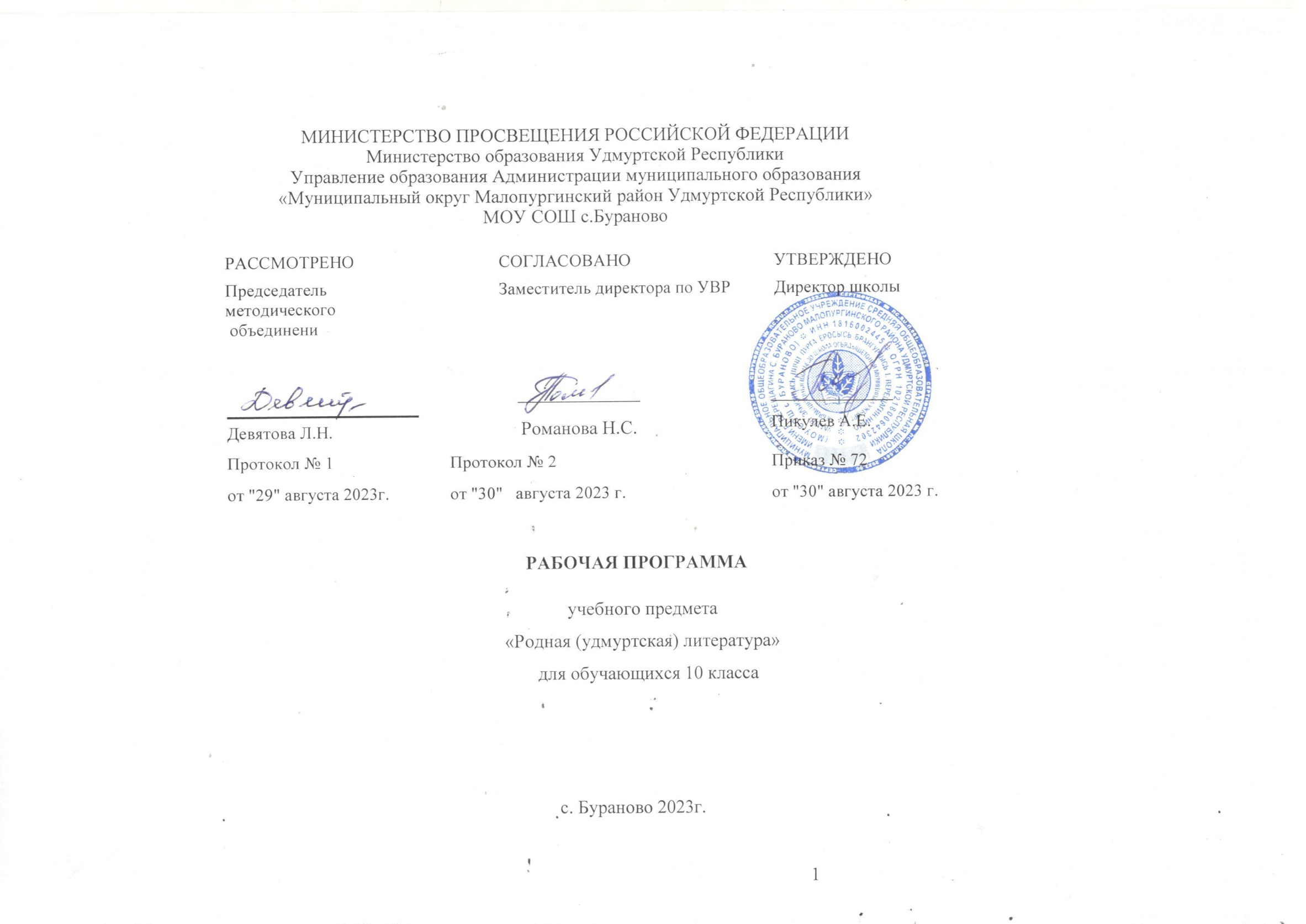 Пояснительная записка Программа по родной (удмуртской) литературе разработана с целью оказания методической помощи учителю в создании рабочей программы по учебному предмету, ориентированной на современные тенденции в образовании и активные методики обучения.Предмет «Родная (удмуртская) литература» на уровне среднего общего образования направлен на формирование у обучающихся устойчивого интереса  к чтению на родном языке как средству познания вербальной культуры своего народа и других культур, уважительного отношения к ним, приобщение  к литературному наследию своего народа и через него – к сокровищам отечественной и мировой культуры, формирование чувства причастности  к свершениям, традициям своего народа и осознание исторической преемственности поколений.Изучение обучающимися на уровне среднего общего образования истории развития удмуртской литературы и ее выдающихся произведений направлено на формирование потребности в систематическом чтении на родном языке как средстве познания мира и себя в этом мире, гармонизации отношений человека и общества, обеспечение многоаспектного диалога, дальнейшего духовного и нравственного развития обучающихся. Литературное образование также способствует обеспечению культурной самоидентификации обучающихся, осознанию коммуникативно-эстетических возможностей родного языка на основе изучения выдающихся произведений вербальной культуры своего народа, российской и мировой литератур. Изучение родной литературы на широком общекультурном фоне многонациональной России формирует у обучающихся историзм мышления и способствует практической реализации принципа диалога культур.Содержание учебного предмета «Родная (удмуртская) литература» для уровня среднего общего образования выстроено с учетом историко-хронологического изучения основных этапов становления и развития вербальной культуры удмуртского народа. С целью формирования историзма восприятия родной литературы в содержание программы включены следующие компоненты: основные характеристики историко-литературных периодов, творческой биографии ведущих писателей и художественного мира их произведений, методов и направлений литературного творчества.В содержании программы по родной (удмуртской) литературе выделяются следующие содержательные линии, отражающие историко-литературные периоды: от фольклора – к литературе, истоки удмуртской литературы (конец XVIII века – 1917 год), удмуртская литература в 1917-1950-е годы, удмуртская литература в 1950–1980-е годы, современный период развития удмуртской литературы (1980–2000-е годы).Изучение родной (удмуртской) литературы направлено на достижение следующих целей:формирование культуры читательского восприятия и достижение читательской самостоятельности обучающихся, основанных на навыках анализа и интерпретации литературных текстов, осознание ценностного отношения к удмуртской литературе как неотъемлемой части культуры;совершенствование читательской грамотности, способствующей формированию чувства причастности к культурным традициям своего народа, лежащим в основе исторической преемственности поколений, и уважительного отношения к другим культурам;завершение формирования, соответствующего возрастному и образовательному уровню обучающихся отношения к чтению художественной литературы как к деятельности, имеющей личностную и социальную ценность, как к средству самопознания и саморазвития.Общее число часов, рекомендованных для изучения родной (удмуртской) литературы 68 часов: в 10 классе – 34 часа (1 час в неделю),  в 11 классе – 34 часа (1 час в неделю).Содержание учебного предмета «Родная (удмуртская)литература»От фольклора – к литературе.Богатство удмуртского фольклора. Место народного словесного искусства в становлении литературы. Сбор и исследование фольклора. Первый сборник произведений удмуртского фольклора кряшена Бориса Гаврилова. Создание удмуртского эпоса русским исследователем Михаилом Худяковым (главы «Дондинские богатыри» и «Калмезские богатыри»). Баллада Михаила Можгина «Беглой». Экспедиции венгерского ученого Берната Мункачи к удмуртам и публикация фольклорных текстов. Сбор фольклорных текстов финскими (Т. Аминофф, Ю. Вихманн), немецкими (М. Бух), австрийскими (Р. Лах) исследователями.Исследование удмуртского фольклора современными венгерскими учеными, издание сборника песен и преданий. Создание Геза Кепешем на венгерском языке поэмы «Калмез батыръёс» («Калмезские богатыри»).Роль фольклора в развитии современной удмуртской литературы.Григорий Верещагин. Миссионер, ученый, писатель. Многогранная деятельность Г. Верещагина. Поэзия. Поэма «Батыр дӥсь» («Богатырская одежда»), созданная по мотивам русской народной сказки.Творческий практикум: Написание эссе на тему «Село Бураново в жизни  и творчестве Г. Верещагина и Г. Верещагин в жизни и памяти современного села».Роль просветителей в становлении удмуртской литературы.Первые удмуртские просветители. Создание письменности народов Поволжья в эпоху христианизации. Вениамин Пуцек-Григорович и его первая грамматика удмуртского языка. Русские и удмуртские миссионеры. Роль инородческой учительской семинарии и православных школ Казани в подготовке удмуртских кадров. Педагогическая система Николая Ильминского и издание удмуртских книг.Иван Михеев. Методическая система удмуртского просветителя по обучению родным языкам детей разных национальностей. Рассказы писателя, опубликованные в его учебнике «Первая книга для чтения». Составитель и издатель первых календарей на удмуртском языке, их роль в формировании удмуртской журналистики.Иван Яковлев. Педагогические и публицистические статьи просветителя  по проблемам обучения на родном (удмуртском) языке. Поэмы «Янтамыр батыр» («Богатырь Янтамыр») и «Вормонтэм батыр» («Непобедимый богатырь»).Удмуртская литература в 1917-1950-е годы.Развитие удмуртской литературы после Первой буржуазной  и Октябрьской революций. Литературные произведения на страницах первых удмуртских газет «Виль синь» («Новое око») и «Гудыри» («Гром»).Максим Прокопьев. Общественно-политическая деятельность в создании Удмуртской автономии. Сборник стихотворений «Максимлэн гожтэмез» («Письмо Максима»). Некролог Кузебая Герда по случаю гибели М. Прокопьева  в гражданской войне.Трокай Борисов. Общественный и политический деятель, литератор, этнограф, лингвист, первый удмуртский профессиональный врач. Жизненный и творческий путь Т. Борисова, драматизм его судьбы. Роль в создании Удмуртской автономии. Основатель и редактор пролетарской газеты «Гудыри» («Гром»). Стихотворение «Тӧдьылэн малпанэз» («Думы белогвардейца»).Даниил Майоров. Тема революции в творчестве поэта. Дыхание времени в стихотворениях «Зарни крезь» («Золотые гусли»), «Революци» («Революция»). Стихотворение Кузебая Герда «Туннэ-ӵуказе» («Завтра-сегодня») по случаю смерти Д. Майорова.Кузебай Герд. Тематическое богатство поэзии Кузебая Герда. Реалистические и романтические тенденции в творчестве поэта. Гражданское мировоззрение лирического героя.Проклятие старой, дореволюционной, жизни, создание образа нового, романтического мира. Конфликт между поэтом и «дремлющим, спящим» народом. Образ-символ восходящего солнца в поэзии Кузебая Герда. Поэтика стихотворений «Султы ини, Удмуртлыге» («Просыпайся, мой Удмуртский край»), «Удмурт поэтлы» («Удмуртскому поэту»). Воспевание революции.Развитие темы города и деревни, деревни и завода в поэзии Кузебая Герда. Поэмы «Завод» и «Чагыр ӵын» («Голубой дым»).Конфликт старого и нового мироустройства в поэзии Герда. Поэма «Дас ар» («Десять лет») и «Вуж улон» («Старая жизнь»). Поэма «Бригадиръёс» («Бригадиры»): глава «Гуртын буран» («Буран в деревне»). Прием антитезы в поэме. Роль метафор в поэме. Мотивы стройки и ковки. Воспевание труда, приемы создания его ритмов и звуков в поэме. Поэтика стихотворений «Ужлэн крезьгурез» («Мелодия труда») и «Ячейка ВКП(б)».Размышления о роли удмуртского языка в поэзии Кузебая Герда: «Выль удмурт» («Новый удмурт»), «Удмурт кыл» («Удмуртский язык»). Картины природы в поэзии. Любовная лирика поэта. Яркие самобытные образы. Роль тропов  в художественной системе Кузебая Герда.Ашальчи Оки. Развитие в поэзии Ашальчи Оки традиций устной народной поэзии и русской литературы. Мир удмуртской женщины в стихотворениях поэтессы. Лирическая героиня Ашальчи Оки. Лирико-драматическая наполненность любовной лирики. Тема поэта и поэзии.Драматизм творческой судьбы.Кедра Митрей. Творческая биография Кедра Митрея. Отношение писателя к историческому прошлому и современности. Изображение истории народа в трагедии «Эш-Тэрек» («Эш-Тэрек»). Проблематика романа «Секыт зӥбет» («Тяжкое иго»). Реалистическое и романтическое в произведении. Стилистические особенности.Трагическое изображение истории в поэме «Юбер батыр» («Юбер-богатырь»). Авторское отношение к героям. Мастерство писателя в изображении военных событий.Кедра Митрей – рассказчик. Время и место изображения в рассказах «Чут Макар» («Хромой Макар»), «Шӧртчи Ондрей» («Бесстрашный Андрей»). Проблематика и герои рассказов. Раскрытие классовых конфликтов.Григорий Медведев. Творческая эволюция писателя. Изображение переломных моментов истории народа.Роман-трилогия «Лӧзя бесмен» («Лозинское поле»). Отражение классовых конфликтов в деревне в период коллективизации. Поиски и метания Бутара Ӟапыка, Пылька Сандыра, Нунок Миколая и Эшкабей Ондӥ. Типология героев. Психологизм романа, мастерство писателя в изображении внутреннего мира героев. Своеобразие языка романа.Михаил Коновалов. Изображение в прозе исторического прошлого и современности. «Гаян» – исторический роман о пугачевском восстании. Фольклорная основа романа, черты народной сказки в произведении. Герои романа. Реалистическое и романтическое в романе.Роман «Вурысо бам» («Лицо со шрамом»). Производственная тематика  и отражение жизни рабочего класса в произведении. Время, изображенное в романе. Образы ведущих героев Дубова и Нушина, их противостояние. Эволюция характеров героев. Женские образы, способы их обрисовки. Зооморфные мотивы  в изображении героев.Тема города и деревни в романе. Проблема коллективизации.Михаил Петров. Многожанровое творчество писателя. Поэма «Италмас»: ее фольклорная основа и мотивы лермонтовской «Незабудки». Мифопоэтическое содержание произведения. Критическое осмысление поэмы современниками. Второй вариант произведения, его социальные мотивы. Италмасовская строфа.История создания романа «Вуж Мултан» («Старый Мултан»), его историко-документальная основа. Сюжетостроение. Герои и их прототипы. Образ В.Г. Короленко.Тематика и образная система поэзии. Поэтика стихотворений «Мынам сюресэ» («Моя дорога»), «Маяковский лыктӥз» («Маяковский пришел»), «Шуд чильпет» («Кружево счастья»), «Кизилиос» («Звезды»), «Мӧзмон» («Тоска»), «Оскон» («Надежда»), «Чагыр конверт» («Голубой конверт») и других.Поэма «Кырӟан улоз» («Песня будет жить»). Образ поэта Филиппа Кедрова  и его матери. Трагическое содержание поэмы, ее лирическо-публицистическое начало. Композиционные особенности произведения.Творческий практикум: подготовка проектной работы «Удмуртские писатели – фронтовики».Игнатий Гаврилов. Интерес писателя к фольклору, собирание произведений устного народного творчества.Драматургическое творчество писателя. Жанровые особенности драмы «Кезьыт ошмес» («Холодный ключ») и трагедии «Камит Усманов». Образ Камита  в трагедии и поэме «Санӥ», особенности его создания.Первая книга трилогии «Вордӥськем палъёсын» («В родных краях»). Отражение в романе проблем становления удмуртской литературы и национального театра. Идеологические разногласия героев. Образ молодого литератора Сергея Климова, путь его становления. Перипетии судеб Спиридона Богатырева, Сергея Климова, Никиты Бакина.Тема города и деревни. Творческая судьба героев, выходцев из деревни. Отражение коллективизации в романе, участие горожан в мироустройстве деревни. Социальные типы героев. Тема раскулачивания и вредительства.Ведущие герои трилогии, их драматические судьбы: Сергей Климов, Катя Сергеева, Василий Камашев, Варя Камашева.Трофим Архипов. Развитие в творчестве писателя производственной тематики. Романы «Лудӟи шур дурын» («У реки Лудзинки») и «Адямилэн чеберез» («Красота человека»).Повесть (первая книга дилогии) «Лудӟи шур дурын» («У реки Лудзинки»). Отражение жизни деревни в годы Великой Отечественной войны. Образы рядовых работников тыла и руководителей. Типы руководителей, их роль в организации работы и жизни тыла. Семейные конфликты в повести. Психология героев.Планируемые результаты освоения учебного предмета «Родная (удмуртская)литература».В результате изучения родной (удмуртской) литературы на уровне среднего общего образования у обучающегося будут сформированы следующие личностные результаты:1) гражданского воспитания:сформированность гражданской позиции обучающегося как активного и ответственного члена российского общества;осознание своих конституционных прав и обязанностей, уважение закона и правопорядка;принятие традиционных национальных, общечеловеческих гуманистических, демократических ценностей, семейных ценностей, в том числе в сопоставлении с жизненными ситуациями, изображёнными в литературных произведениях;готовность противостоять идеологии экстремизма, национализма, ксенофобии, дискриминации по социальным, религиозным, расовым, национальным признакам;готовность вести совместную деятельность в интересах гражданского общества, участвовать в самоуправлении в образовательной организации;умение взаимодействовать с социальными институтами в соответствии с их функциями и назначением;готовность к гуманитарной и волонтёрской деятельности;2) патриотического воспитания:осознание российской гражданской идентичности в поликультурном и многоконфессиональном обществе, проявление интереса к познанию родного (удмуртского) языка и родной (удмуртской) литературы, истории, культуры Российской Федерации, своего края в контексте изучения произведений удмуртской литературы, а также русской и мировой (в том числе – финно-угорской) литературы;ценностное отношение к государственным символам, историческому и природному наследию, памятникам, традициям народов России, внимание к их воплощению в удмуртской литературе, а также к достижениям России в науке, искусстве, спорте, технологиях и труде, отражённым в художественных произведениях;идейная убеждённость, готовность к служению Отечеству и его защите, ответственность за его судьбу, в том числе воспитанные на примерах из литературы;3) духовно-нравственного воспитания:осознание духовных ценностей российского народа;сформированность нравственного сознания, норм этичного поведения;способность оценивать ситуацию и принимать осознанные решения, ориентируясь на морально-нравственные нормы и ценности, характеризуя поведение и поступки персонажей художественной литературы;осознание личного вклада в построение устойчивого будущего;ответственное отношение к своим родителям и (или) другим членам семьи, созданию семьи на основе осознанного принятия ценностей семейной жизни в соответствии с традициями народов России и, в том числе с использованием литературных произведений;4) эстетического воспитания:эстетическое отношение к миру, включая эстетику быта, научного и технического творчества, спорта, труда, общественных отношений;способность воспринимать различные виды искусства, традиции и творчество своего и других народов, ощущать эмоциональное воздействие искусства, в том числе литературы;убеждённость в значимости для личности и общества отечественного и мирового искусства, этнических культурных традиций и устного народного творчества;готовность к самовыражению в разных видах искусства, стремление проявлять качества творческой личности, в том числе при выполнении творческих работ по родной (удмуртской) литературе;5) физического воспитания:сформированность здорового и безопасного образа жизни, ответственного отношения к своему здоровью;потребность в физическом совершенствовании, занятиях спортивно-оздоровительной деятельностью;активное неприятие вредных привычек и иных форм причинения вреда физическому и психическому здоровью, в том числе с соответствующей оценкой поведения и поступков литературных героев;6) трудового воспитания:готовность к труду, осознание ценности мастерства, трудолюбие в том числе при чтении произведений о труде и тружениках, а также на основе знакомства с профессиональной деятельностью героев отдельных литературных произведений;готовность к активной деятельности технологической и социальной направленности, способность инициировать, планировать и самостоятельно осуществлять такую деятельность в процессе литературного образования;интерес к различным сферам профессиональной деятельности, умение совершать осознанный выбор будущей профессии и реализовывать собственные жизненные планы, в том числе ориентируясь на поступки литературных героев;готовность и способность к образованию и самообразованию, к продуктивной читательской деятельности на протяжении всей жизни;7) экологического воспитания:сформированность экологической культуры, понимание влияния социально-экономических процессов на состояние природной и социальной среды, осознание глобального характера экологических проблем, представленных в удмуртской литературе;планирование и осуществление действий в окружающей среде на основе знания целей устойчивого развития человечества, с учётом осмысления опыта литературных героев;активное неприятие действий, приносящих вред окружающей среде, в том числе показанных в литературных произведениях;умение прогнозировать неблагоприятные экологические последствия предпринимаемых действий и предотвращать их;расширение опыта деятельности экологической направленности, в том числе представленной в литературных произведениях;8) ценности научного познания:сформированность мировоззрения, соответствующего современному уровню развития науки и общественной практики, основанного на диалоге культур, способствующего осознанию своего места в поликультурном мире;совершенствование языковой и читательской культуры как средства взаимодействия между людьми и познания мира с использованием изученных и самостоятельно прочитанных литературных произведений;осознание ценности научной деятельности, готовность осуществлять учебно-исследовательскую и проектную деятельность индивидуально и в группе, в том числе на литературные темы.В процессе достижения личностных результатов освоения обучающимися программы среднего общего образования, в том числе литературного образования, у обучающихся совершенствуется эмоциональный интеллект, предполагающий сформированность:самосознания, включающего способность понимать своё эмоциональное состояние, видеть направление развития собственной эмоциональной сферы, быть уверенным в себе;саморегулирования, включающего самоконтроль, умение принимать ответственность за своё поведение, способность проявлять гибкость  и адаптироваться к эмоциональным изменениям, быть открытым новому;внутренней мотивации, включающей стремление к достижению цели  и успеху, оптимизм, инициативность, умение действовать, исходя из своих возможностей;эмпатии, включающей способность сочувствовать и сопереживать, понимать эмоциональное состояние других людей и учитывать его при осуществлении коммуникации;социальных навыков, включающих способность выстраивать отношения с другими людьми, заботиться о них, проявлять к ним интерес и разрешать конфликты с учётом собственного читательского опыта.В результате изучения родной (удмуртской) литературы на уровне среднего общего образования у обучающегося будут сформированы познавательные универсальные учебные действия, коммуникативные универсальные учебные действия, регулятивные универсальные учебные действия, умения совместной деятельности. У обучающегося будут сформированы следующие базовые логические действия как часть познавательных универсальных учебных действий:самостоятельно формулировать и актуализировать проблему, рассматривать её всесторонне;устанавливать существенный признак или основания для сравнения литературных героев, художественных произведений и их фрагментов, классификации и обобщения литературных фактов;определять цели деятельности, задавать параметры и критерии их достижения;выявлять закономерности и противоречия в рассматриваемых явлениях, в том числе при изучении литературных произведений;вносить коррективы в деятельность, оценивать риски и соответствие результатов целям;развивать креативное мышление при решении жизненных проблем с учётом собственного читательского опыта.У обучающегося будут сформированы следующие базовые исследовательские действия как часть познавательных универсальных учебных действий:владеть навыками учебно-исследовательской и проектной деятельности на основе литературного материала, навыками разрешения проблем с использованием художественных произведений, способностью и готовностью к самостоятельному поиску методов решения практических задач, применению различных методов познания;осуществлять различные виды деятельности по получению нового знания по родной (удмуртской) литературе, его интерпретации, преобразованию и применению в различных учебных ситуациях, в том числе при создании учебных проектов;владеть научной терминологией, общенаучными ключевыми понятиями и методами современного литературоведения;ставить и формулировать собственные задачи в образовательной деятельности и жизненных ситуациях с учётом собственного читательского опыта;выявлять причинно-следственные связи и актуализировать задачу, выдвигать гипотезу ее решения, находить аргументы для доказательства своих утверждений, задавать параметры и критерии решения;анализировать полученные в ходе решения задачи результаты, критически оценивать их достоверность, прогнозировать изменение в новых условиях;давать оценку новым ситуациям, оценивать приобретённый опыт;уметь переносить знания, в том числе полученные в результате чтения и изучения литературных произведений, в познавательную и практическую области жизнедеятельности;уметь интегрировать знания из разных предметных областей;выдвигать новые идеи, оригинальные подходы, предлагать альтернативные способы решения проблем.У обучающегося будут сформированы умения работать с информацией как часть познавательных универсальных учебных действий:владеть навыками получения информации, в том числе литературоведческой, из источников разных типов, самостоятельно осуществлять поиск, анализ, систематизацию и интерпретацию информации различных видов и форм представления при изучении той или иной темы по родной (удмуртской) литературе;создавать тексты в различных форматах и жанрах с учётом назначения информации и её целевой аудитории, выбирая оптимальную форму представления и визуализации;оценивать достоверность литературной и другой информации, её соответствие правовым и морально-этическим нормам;использовать средства информационных и коммуникационных технологий при решении когнитивных, коммуникативных и организационных задач с соблюдением требований эргономики, техники безопасности, гигиены, ресурсосбережения, правовых и этических норм, норм информационной безопасности;владеть навыками защиты личной информации, соблюдать требования информационной безопасности.У обучающегося будут сформированы умения общения как часть коммуникативных универсальных учебных действий:осуществлять коммуникацию во всех сферах жизни, в том числе на уроке родной (удмуртской) литературы;пользоваться невербальными средствами общения, понимать значение социальных знаков, распознавать предпосылки конфликтных ситуаций и смягчать конфликты;владеть различными способами общения и взаимодействия;аргументированно вести диалог, развёрнуто и логично излагать в процессе анализа литературного произведения свою точку зрения с использованием языковых средств. У обучающегося будут сформированы умения самоорганизации как части регулятивных универсальных учебных действий:самостоятельно осуществлять познавательную деятельность, выявлять проблемы, ставить и формулировать собственные задачи в образовательной деятельности, включая изучение литературных произведений, и жизненных ситуациях;самостоятельно составлять план решения проблемы при изучении родной (удмуртской) литературы с учётом имеющихся ресурсов, собственных возможностей и предпочтений;расширять рамки учебного предмета на основе личных предпочтений с использования читательского опыта;делать осознанный выбор, аргументировать его, брать ответственность за результаты выбора;оценивать приобретённый опыт с учётом литературных знаний;стремиться к формированию и проявлению широкой эрудиции в разных областях знаний, в том числе в вопросах удмуртской литературы, постоянно повышать свой образовательный и культурный уровень.У обучающегося будут сформированы умения самоконтроля как части регулятивных универсальных учебных действий:давать оценку новым ситуациям, вносить коррективы в деятельность, оценивать соответствие результатов целям;владеть навыками познавательной рефлексии как осознания совершаемых действий и мыслительных процессов, их оснований и результатов;использовать приёмы рефлексии для оценки ситуации, выбора верного решения;оценивать риски и своевременно принимать решение по их снижению.У обучающегося будут сформированы умения принятия себя и других людей как части регулятивных универсальных учебных действий:принимать себя, понимая свои недостатки и достоинства;принимать мотивы и аргументы других людей при анализе результатов деятельности, в том числе в процессе чтения литературы и обсуждения литературных героев и проблем, поставленных в художественных произведениях;признавать своё право и право других на ошибку в дискуссиях на литературные темы;развивать способность видеть мир с позиции другого человека, используя знания по литературе. У обучающегося будут сформированы умения совместной деятельности:понимать и использовать преимущества командной и индивидуальной работы;выбирать тематику и методы совместных действий с учётом общих интересов и возможностей каждого члена коллектива;принимать цели совместной деятельности, организовывать и координировать действия по их достижению: составлять план действий, распределять роли с учётом мнений участников, обсуждать результаты совместной работы;оценивать качество своего вклада и вклада каждого участника команды в общий результат по разработанным критериям;предлагать новые проекты, в том числе литературные, оценивать идеи с позиции новизны, оригинальности, практической значимости;координировать и выполнять работу в условиях реального, виртуального и комбинированного взаимодействия, в том числе при выполнении проектов по родной (удмуртской) литературе;проявлять творческие способности и воображение, быть инициативным.Предметные результаты изучения родной (удмуртской) литературы. К концу обучения в 10 классе обучающийся научится:осознавать причастность к культурным традициям своего народа и исторической преемственности поколений на основе установления связей удмуртской литературы с фактами социальной жизни, идеологическими течениями  и особенностями культурного развития страны в конкретную историческую эпоху;понимать взаимосвязь между языковым, литературным, интеллектуальным, духовно-нравственным развитием личности в контексте осмысления произведений удмуртской литературы;осознавать важность чтения как средства познания культуры своего народа и других культур, уважительного отношения к ним, уметь внимательно, выразительно читать, понимать и самостоятельно интерпретировать художественный текст;понимать содержание, ключевые проблемы и осознавать историко-культурное и нравственно-ценностное взаимовлияние произведений удмуртской, русской и мировой (в том числе финно-угорской) литературы;уметь определять и учитывать историко-культурный контекст и контекст творчества писателя в процессе анализа художественных текстов, выявлять связь литературных произведений со временем написания, с современностью и традицией, уметь раскрывать конкретно-историческое и общечеловеческое содержание художественных произведений удмуртской литературы;выявлять в произведениях художественной литературы образы, темы, идеи, проблемы и выражать свое отношение к ним в развернутых аргументированных устных и письменных высказываниях, участвовать в дискуссии на литературные темы;эмоционально откликаться на прочитанное, выражать личное отношение к нему, передавать читательские впечатления;анализировать и интерпретировать художественные произведения удмуртской литературы в единстве формы и содержания с использованием теоретико-литературных терминов и понятий (в дополнение к изученным на уровне основного общего образования): конкретно-историческое, общечеловеческое и национальное  в творчестве писателя, народность, историзм, основные факты жизни и творчества выдающихся удмуртских писателей ХХ века, художественное время и пространство, содержание и форма, художественный вымысел, фантастика, историко-литературный процесс, литературные направления и течения: романтизм, реализм, модернизм, жанры удмуртской литературы, авторская позиция, тема, идея, проблематика, сюжет, композиция, стадии развития действия: экспозиция, завязка, развитие действия кульминация, развязка, лирическое отступление, конфликт, автор-повествователь, герой-рассказчик, герой-повествователь, образ автора, персонаж, характер, национальный характер, тип, лирический герой, система образов, деталь, символ, портрет, психологизм, трагическое и комическое, сатира, юмор, ирония, сарказм, гротеск, язык художественного произведения, изобразительно-выразительные средства в художественном произведении: сравнение, эпитет, метафора, метонимия, гипербола, аллегория, стиль, проза  и поэзия, системы стихосложения, стихотворные размеры, ритм, рифма, строфа, твердые формы стиха, литературная критика, художественный перевод, межкультурный и межлитературный диалог;сопоставлять художественные произведения и сравнивать их с художественными интерпретациями в других видах искусств;осознавать литературное произведение как явление словесного искусства, воспринимать язык художественной литературы в его эстетической функции, понимать изобразительно-выразительные возможности удмуртского языка  в художественной литературе и уметь применять их в речевой практике;владеть современными читательскими практиками, культурой восприятия  и понимания литературных текстов, умениями самостоятельного истолкования прочитанного в устной и письменной форме, информационной переработки текстов в виде докладов и рефератов, а также написание эссе, сочинений различных жанров, редактировать и совершенствовать собственные письменные высказывания с учётом норм удмуртского литературного языка;работать с различными информационными источниками, использовать ресурсы традиционных библиотек, электронных библиотечных систем, Интернет-ресурсы.Календарно-тематическое планирование 10 классУчет рабочей программы воспитания№ п/пНаименование разделов  ( тем) программыВсего часовКонтрольные работыПрактические работыЭлектронные образовательные ресурсы1От фольклора – к литературе.2https //udmkyl.ru2Роль просветителей в становлении удмуртской литературы.31https //udmkyl.ru3Удмуртская литература в 1917-1950-е годы.292https //udmkyl.ru4Итого 343https //udmkyl.ru№МероприятиеКлассОриентировочное время проведения1 Международный день распространения грамотности1008.09.232День окончания Второй Мировой войны1002.09.235День Учителя1005.10.236День пожилого человека1003.10.227Тематические беседы и лекции с обучающимися, направленные на гражданско-патриотическое воспитание детей и подростков, развитие способностей к социализации в обществе, воспитание толерантности в межнациональных отношениях10сентябрь8Викторина «Все профессии важны – выбирай на вкус!»10октябрь9Международный день школьных библиотек1024.10.2310День памяти жертв политических репрессий1030.10.2311Предметная неделя «Неделя удмуртского языка»1021.11-25.11.2212Конкурс детского творчества «Мынам яратоно мемие»10ноябрь14День народного единства1004.11.2315Оформление стенда «Мы дети твои, Россия»10ноябрь16Конкурс чтецов «Мамочка, любимая, родная…»10ноябрь17Концерт,  посвященный Дню матери «Пусть будет праздник на душе»10ноябрь18Викторина «Знатоки Удмуртии»10ноябрь19Музейный урок «День Героев Отечества»1008.12.2320Музейный урок «День неизвестного солдата»1004.12.2321Поездки на новогодние представления в драматический театр.10декабрь22Конкурс чтецов «Поэзия мужества»10февраль23Международный день родного языка1021.02.2424Международный день памятников и исторических мест1018.04.2425Всемирный день Земли1022.04.2426Международный день семьи1015.05.2427Международный день музеев1018.05.2428День славянской письменности и культуры1024.05.24